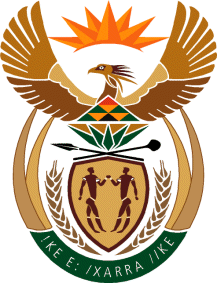 MINISTRY OF DEFENCE & MILITARY VETERANSNATIONAL ASSEMBLYQUESTION FOR WRITTEN REPLY808.	Mr S Esau (DA) to ask the Minister of Defence and Military Veterans:(a) How many Reserve Force members were employed in the SA National Defence Force in the (i) 2012-13, (ii) 2013-14 and (iii) 2014-15 financial years and (b) which of the specified members’ services were employed on a continuous basis (i) for six months or less, (ii) between six and twelve months, (iii) between 12 and 18 months, (iv) between 18 and 24 months, (v) between 24 and 30 months and (vi) between 30 and 36 months?															NW927EREPLY:The total number Reserves that were called-up up in the SA National Defence Force during the financial years 2012/2013, 2013/2014 and 2014/2015 is indicated in the table below:Over the three year period, a total of 17 005 individuals were utilised as Reserves for SANDF activities as per the number per category.It must be appreciated that in each of these categories the numbers were not necessarily utilised continuously for that period. The number of individuals utilised continuously for the full 36 month cycle were minimal and that was restricted to members that were in critical specialised posts. CALL-UP CATEGORIES(Months)NUMBER OF MEMBERS CALLED-UP(Individuals utilised)FY 2012/2013-2014/20150-64 2176-123 28312-183 57018-242 84724-301 46030-361 628TOTAL005